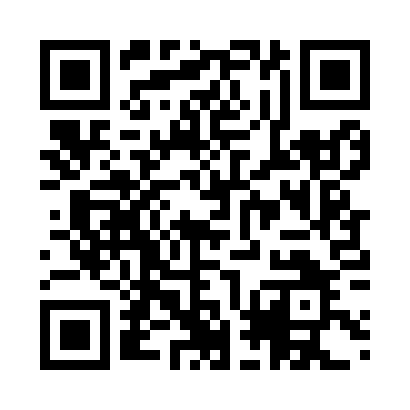 Prayer times for Bivolyane, BulgariaWed 1 May 2024 - Fri 31 May 2024High Latitude Method: Angle Based RulePrayer Calculation Method: Muslim World LeagueAsar Calculation Method: HanafiPrayer times provided by https://www.salahtimes.comDateDayFajrSunriseDhuhrAsrMaghribIsha1Wed4:276:141:156:128:169:572Thu4:256:131:156:128:179:583Fri4:236:121:156:138:1810:004Sat4:226:111:156:138:1910:025Sun4:206:091:156:148:2010:036Mon4:186:081:156:158:2210:057Tue4:166:071:146:158:2310:068Wed4:146:061:146:168:2410:089Thu4:136:051:146:168:2510:0910Fri4:116:031:146:178:2610:1111Sat4:096:021:146:188:2710:1312Sun4:086:011:146:188:2810:1413Mon4:066:001:146:198:2910:1614Tue4:045:591:146:198:3010:1715Wed4:035:581:146:208:3110:1916Thu4:015:571:146:218:3210:2017Fri4:005:561:146:218:3310:2218Sat3:585:551:146:228:3410:2319Sun3:575:551:146:228:3510:2520Mon3:555:541:156:238:3610:2621Tue3:545:531:156:238:3710:2822Wed3:525:521:156:248:3810:2923Thu3:515:511:156:248:3810:3124Fri3:505:511:156:258:3910:3225Sat3:495:501:156:258:4010:3326Sun3:475:491:156:268:4110:3527Mon3:465:491:156:268:4210:3628Tue3:455:481:156:278:4310:3729Wed3:445:481:156:278:4410:3930Thu3:435:471:166:288:4410:4031Fri3:425:471:166:288:4510:41